令和５年度　北九州地区音楽会　ステージ配置図（合唱）※図示してください。（　部員：◇　　椅子：〇　　　譜面台：Ｙ　　　指揮台：□　　指揮者用譜面台：T　）※ピアノは中央に固定します。※当日、団体受付の際に２部（Ａ３に拡大）受付に提出してください。No演奏形態学校名ピアノ要　　　・　　　否要　　　・　　　否ピアノ響板全開　・　半開　・　小　・　閉全開　・　半開　・　小　・　閉譜面台　　　　　　　　　　　　本　　　　　　　　　　　　本椅　子脚脚ピアノ用椅子脚脚譜めくり椅子要　　　・　　　否要　　　・　　　否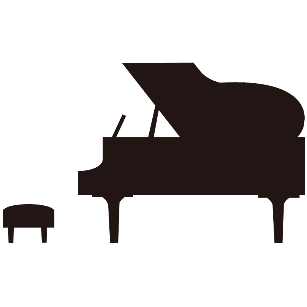 固定固定固定打楽器一覧（ステージ固定）（使用する楽器に〇印を記入してください）打楽器一覧（ステージ固定）（使用する楽器に〇印を記入してください）打楽器一覧（ステージ固定）（使用する楽器に〇印を記入してください）固定固定固定ティンパ二ティンパ二固定固定固定バスドラムバスドラム固定固定固定ドラムセットドラムセット固定固定固定ゴングゴング固定固定固定チャイムチャイム固定固定固定マリンバマリンバ固定固定固定シロフォンシロフォン固定固定固定ビブラフォンビブラフォン固定固定固定グロッケングロッケン